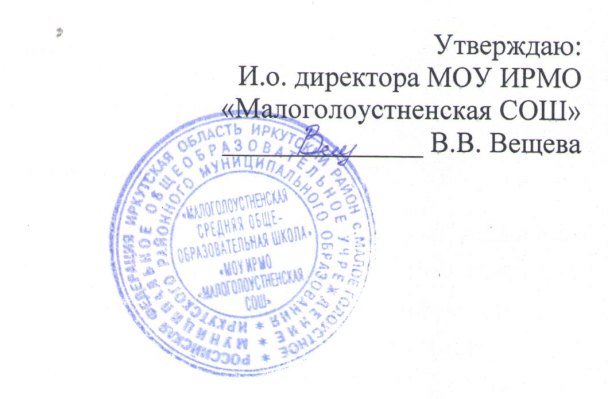 Отчет о мероприятиях по профилактике детского дорожно- транспортного травматизма2019- 2020 учебный годАнализработы по профилактике безопасности дорожного движения в МОУ ИРМО «Малоголоустненская СОШ» на 2019-2020 уч. год                    В современном мире дорожное движение является одним из основных процессов, который привлекает ребенка уже в самом раннем возрасте. Вот почему с самого раннего возраста необходимо обучать детей основным правилам, знание которых может снизить вероятность дорожно-транспортных происшествий. Источников этих знаний три – родители, школа, внешняя среда. Школа делает все необходимое для того, чтобы обезопасить жизнь обучающихся. Переступая порог школы ребенок узнает безопасный маршрут «Дом- школа-дом». Переходя из класса в класс знания ребенка по правилам безопасности дорожного движения повышаются. Сохранение жизни и здоровья юных участников дорожного движения имеет социальные, экологические, психологические, правовые, нравственные, эстетические и педагогические аспекты. Профилактика травматизма детей возможна не только при условии их специальной подготовленности к безопасной жизнедеятельности в транспортной среде, но и к формированию у них высокого уровня транспортной культуры.      Для улучшения положения на дорогах необходима пропаганда ПДД в учебных заведениях на разных уровнях.          В нашей школе активная работа по профилактике ДТП ведется уже на протяжении многих лет.С целью профилактики дорожно-транспортного травматизма в МОУ ИРМО «Малоголоустненская СОШ» с. Малое Голоустное ежегодно проводятся мероприятия по предупреждению и профилактике детского дорожно- транспортного травматизма.    Достижение положительных и долгосрочных эффектов в организации профилактики детского дорожно-транспортного травматизма возможно только на основе комплексного подхода в решении вопросов детской безопасности на дорогах и профилактики травматизма. Такой подход включает в себя учебную и внеурочную деятельность, работу с родителями, информационную и материально-техническое обеспечение и контроль со стороны администрации.Цель нашей работы: формирование у школьников устойчивых навыков безопасного поведения на улицах и дорогах.Задачи:Способствовать формированию у обучающихся потребности в изучении правил дорожного движения и осознанного к ним отношения;Способствовать формированию устойчивых навыков соблюдения и выполнения правил дорожного движения;Создавать условия для обучения способам оказания самопомощи и первой медицинской помощи при ДТП.Создавать условия для воспитания чувства ответственности, культуры безопасного поведения на дорогах и улицах.Для повышения уровня профилактической работы по предупреждению правонарушений несовершеннолетних и вовлечение общественности в школе  ведется работа в тесном контакте с  родителями, совершенствуя формы и методы изучения детьми правил дорожного движения и их пропаганды. Классные руководители ежедневно проводят с детьми двух-, трехминутные беседы-напоминания о соблюдении Правил дорожного движения, особенно такая работа ведется в начальной школе.     В течение учебного года проводятся как плановые, так и внеплановые мероприятия по соблюдению учащимися правил дорожного движения.     Согласно планам в течении года были проведены следующие мероприятия:1.Проведена декада безопасности на дорогах, оперативно- профилактические мероприятия «Внимание, дети!». В сентябре 2019 г. в начальных классах было проведено мероприятие «Правилам движения- наше уважение!». В октябре в начальных классах было проведено мероприятие «Наш друг светофор». Приняли активное участие 55 чел, что составляет 98% от общего числа учащихся в начальных классах. 2.Регулярно проводятся родительские на тему, посвященную ПДД. Для родителей  учеников  разрабатываются памятки и  отдаются на классных собраниях. Обучение детей основам безопасного поведения на дорогах осуществляется через уроки ОБЖ в начальном, среднем и старшем звене, занятия «Окружающий мир», , на классных часах и беседах (5-11 класс).3. Педагогом-организатором Д.О. Большаковой были проведены следующие мероприятия:Анкетирование учащихся 2-11 классов «Выявление уровня знаний ПДД» (аналитическая справка в папке по БДД)4.  Зам директором по ВР Т.В. Чупровой:- Проведены занятия с применением миниулиц и с использованием схем безопасных маршрутов «Дом-Школа-Дом». Ребятам на практике продемонстрировали, как необходимо двигаться по дороге, как правильно переходить улицу, что такое пешеходный переход и многое другое.- Учащимся напомнили о  правилах дорожного движения водителя велосипеда и мопеда:а) место велосипеда на дорогахб) показ рукой повороты налево, направо, остановка, обгон.5.  Раз в четверть проводится проверка маршрутных листов “Дом-Школа-Дом”. По итогам проверки, 1-4 класс все имеют в дневниках маршрутные листы. В среднем и старшем звене маршрутные листы имеются у большинства учащихся. Также в начале каждого учебного года для учащихся 1-4 классов проводятся инструктажи-тренинги по переходу  через пешеходный переход возле школы, отрабатываются безопасные входы и выходы с территории школы с привлечением родителей.6.  В сентябре месяце проведены повторные теоретические занятия на общешкольной линейке по темам дорожной безопасности:- Место пешехода на дорогах;- ПДД для водителей велосипеда и мопеда, скутера и т.д;  7.  Учащиеся школы просмотрели фильм, направленный на профилактику дорожного движения и обсудили после просмотра с педагогом;8. Перед каждым выездом на экзамен проведён инструктаж по дорожной безопасности с выпускными классами, выезжающими на экзамены.  9. Заместителем директора по ВР Т,В. Чупровой:-  В целях повышения эффективности работы по предупреждению ДДТТ в школе проводится методическая работа с педагогами по их подготовке к занятиям, по правилам поведения на улицах с учащимися, рекомендуются методические материалы, сценарные разработки классных часов, предоставляется Интернет для поиска необходимых материалов. Большинство материалов можно найти на сайте школы в разделе «Дорожная безопасность» (видеоматериалы, презентации, игры). Помощь в организации работы по изучению ПДД оказывает школьная библиотека, в которой  находится полезные журналы, в том числе и по правилам дорожного движения, дополнительная литература.10. Классными руководителями проведены беседы: “Правила дорожного движения” по разным формам: творческие работы, просмотр видеороликов, применение полученных знаний на практике, проведены повторные беседы о необходимости приобретения и закрепления на верхней одежде или рюкзаках световозвращающих элементов.11. В нашем образовательном учреждении оборудованы 2 «Уголка безопасности» (в рекреации начального звена и в коридоре при входе в образовательное учреждение), на которых размещены постоянная и текущая информация по БДД для обучающихся и их родителей  (на 1-ом этаже);12. «Паспорт дорожного движения» нашего образовательного учреждения, создан и ведется в соответствии с требованиями и содержит всю необходимую документацию по работе в данном направлении.Итоги работы:Статистика дорожно-транспортных происшествий с участием учащихся  в МОУ ИРМО «Малоголоустненская СОШ» с. Малое Голоустное за период 2017-2020 год – отсутствуют происшествия с участием несовершеннолетних. Анализ  работы по предупреждению детского дорожно-транспортного травматизма показывает, что в школе ведется значительная работа по пропаганде правил дорожного движения и предупреждению детского дорожно-транспортного травматизма.    Опираясь  на имеющийся положительный опыт работы, образовательное учреждение находится в постоянном поиске новых форм и методов работы по данному направлению.Вопрос о работе по профилактике и предупреждению детского дорожно-транспортного травматизма рассматривается на педагогических советах школы, совещаниях при директоре, методических объединениях классных руководителей, родительских собраниях. Каждый случай ДТП с участием детей и нарушением ПДД случившийся в районе обсуждается в педагогическом коллективе, на общешкольных линейках, доводится до сведения родителей.Сравнивая итоги работы за прошлые года общая картина не меняется. Участие в мероприятиях направленных на профилактику безопасности дорожного движения – 94 % (+4 %) (школьный уровень).. Беседы и внеклассные мероприятия, конкурсы, проводимые классными руководителями и администрацией школы, способствовали  расширению представления детей о правилах дорожного движения, поведения на улице, передвижения и поведения в автобусе. Однако, необходимо отметить, что в этом году, как и в прошлом участие в конкурсах разного уровня находится на низком уровне. Несмотря на всю полноту выполненной работы, встречаются случаи, что учащиеся школы нарушают правила дорожного движения, когда двигаются вдоль проезжей части, двигаются на велосипедах, садятся или выходят с автобуса.  Поэтому в следующем учебном году необходимо продолжить организацию деятельности в данном направлении.  Рекомендации:1. Проведение массово-разъяснительной работы по пропаганде правил в школе с использованием технических средств пропаганды.2.     Участие в слетах и смотрах, конкурсах, соревнованиях, агитбригадах.3. Продолжить вовлечение наибольшего числа учащихся и их родителей в изучение ПДД;4. Продолжить создание информационного, кадрового, организационного и программно-методического обеспечения по вопросам воспитания грамотных и дисциплинированных участников дорожного движения.5.  Тесно взаимодействовать с сотрудниками ГИБДД и пригласить на беседу с учащимися и родителями. 2017-2018 учебный год2018-2019 учебный год2019-2020 учебный годКоличество ДТП с участием несовершеннолетних000Беседы проведенные сотрудниками ГИБДД - с детьми111- с родителями112